GODIŠNJE DOBA PROLJEĆE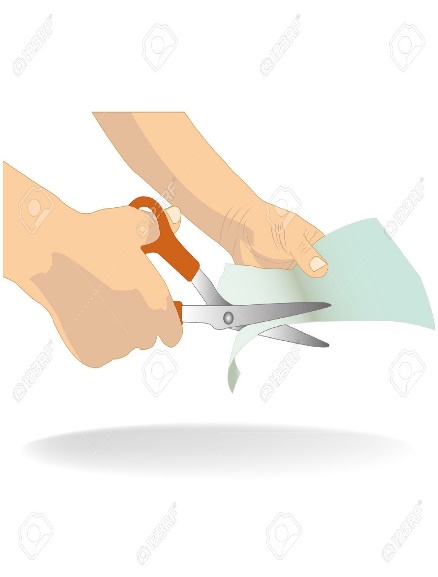 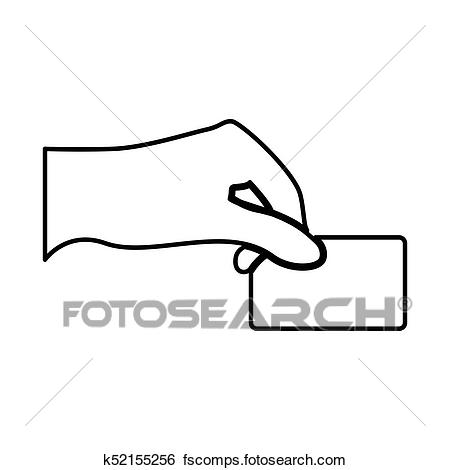       IZREŽI SLIKE U PRILOGU, PA DODAJ MAMI ONU KOJU TE TRAŽI (PROLJEĆE)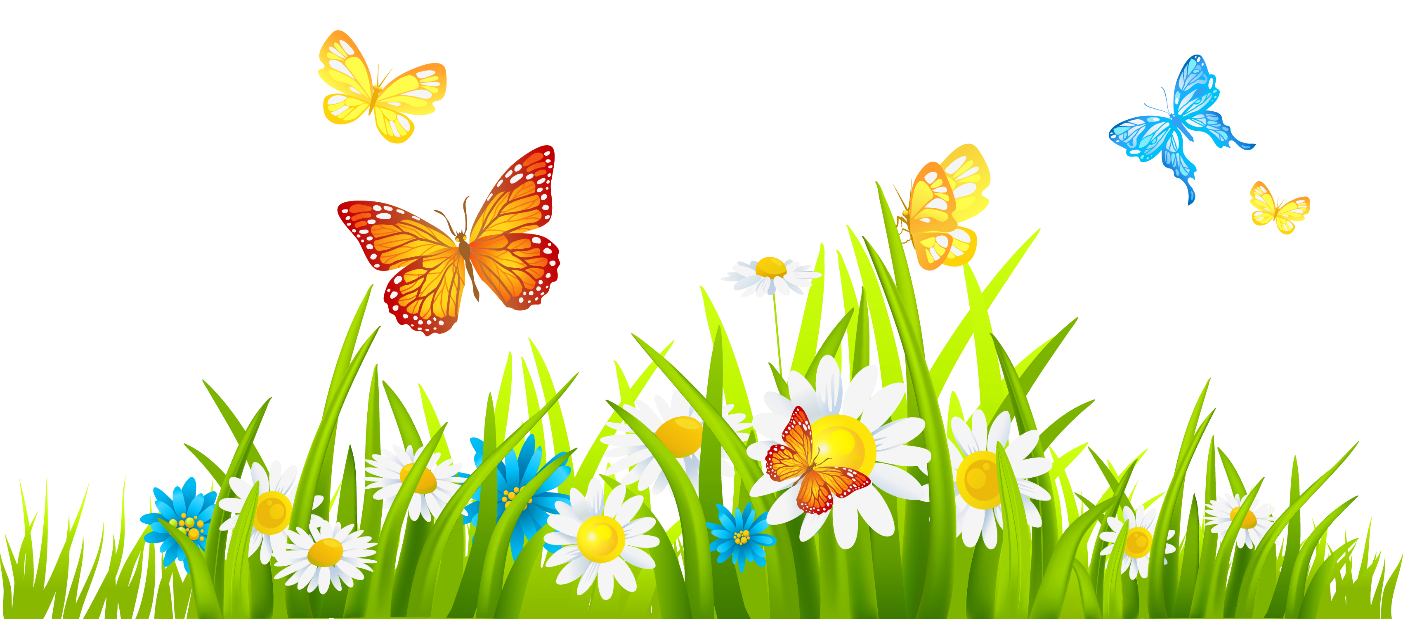 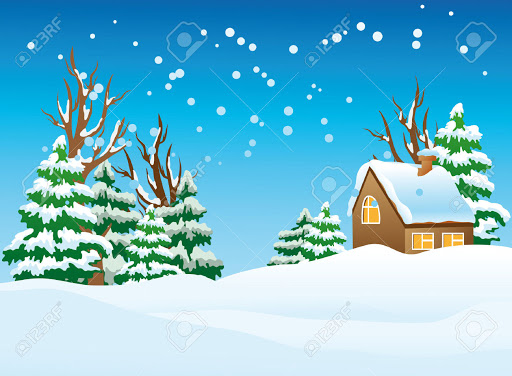 